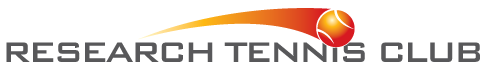 	SPRING 2015  			Revised 17.07.2015SECTION 18 BOYS – Fixture 1Contact Numbers: Research Tennis Club Coordinator: David Underwood (Topline Tennis) Office: 9432 3706 Washout Coordinator and Saturday Morning Supervisor: Ben Marlborough 0410 115 584 AbsencesPlease ring the Team Manager ASAP if your son is unable to play for any reason (U) Player not available to play         					OrderNameParentPhoneEmail1Nicholas AmptPeter & Santina2Kyle EatonGlenn 3Dylan BonillaAlma 4Jack Clifford Karen 5Noah Brickwood Leigh 6Max SkaroJanni7Cameron BradleyGail8Cameron WilsonMerrynDateTimeVenueOpponentPlayer 1 OutPlayer 2 OutPlayer 3 OutPlayer 4 OutDuty Parent18 July8.00amHomeMill ParkDylanJackCameron B (U)Cameron W (U)Brickwood25 July8.00amAwaySt Bede’s2 Marwal Ave, North Balwyn (46 B3)KyleNoahMaxCameron W (U)Ampt1 Aug8.00amHomeElthamNoah (U)Max (U)Jack (U)Cameron B (U)Bonilla8 Aug8.00amAwayGreensboroughGreensborough Park,  Main Street & St Helena Road, Greensborough (20 K1)KyleDylanNicholasCameron W (U)Brickwood15 Aug8.00amHomeRosannaNoah (U)NicholasMaxCameron B (U)Clifford22 Aug9.30am(Late Start)AwaySt Gregorys
71 Williamson's Rd, Doncaster (33 D11)KyleDylanJack (U)Cameron W (U)Brickwood29 Aug8.00amHomeYallambieNicholasNoahKyle (U)Cameron B (U)Skaro5 Sept8.00amAwayMill Park(Playing @ Mill Park Lakes) 280C Gordons Road, South Morang (183 D6)Max (U)JackDylanCameron W (U)Bradley12 Sept8.00amHomeSt Bede’sDylanJackNoahCameron B (U)Ampt19 SeptNO TENNIS26 SeptNO TENNIS3 OctNO TENNIS10 Oct 9.30am(Late Start)AwayElthamYouth Road, Eltham (21 J4)Jack (U)KyleNoahCameron B (U)Skaro17 Oct8.00amHomeGreensboroughKyleNicholasMaxCameron W (U)Bonilla24 Oct8.00amAwayRosanna(Playing @ Lakeview) Leamington St, Reservoir (18 D4)Noah (U)NicholasDylanCameron B (U)Eaton31 OctNO TENNISCameron W7 Nov8.00amHomeSt GregorysKyleDylanMaxCameron B (UWilson14 Nov8.00amAwayYallambie2 Moola Close, Yallambie (20 K9)NicholasJackMaxCameron W (U)Brickwood21 NovSEMI FINALCameron B28 NovGRAND FINALCameron W